Коттедж на Горьковском мореДом СкалаДоп. услуги: бильярд, караоке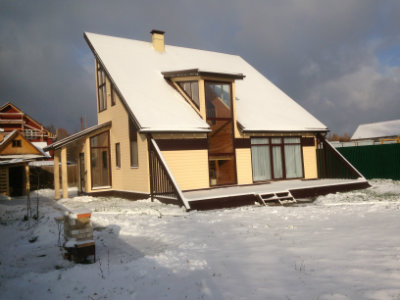 Расстояние: 80 км от Нижнего Новгорода.
Спален: 2
Небольшой уютный дом покорит Вас своим теплом и современностью вдали от города. Коттедж идеально подойдет для семьи или небольшой компании от 6 до 10 человек. Все удобства для комфортного размещения вблизи Горьковского моря, ведь до моря всего 800 м! Хороший подъезд в любое время года, а также можно прогуляться по деревне и посмотреть старинную действующую церковь.ПрайсПрайсНаименование услугиСтоимость, руб.Аренда коттеджа/ сутки (пятница-воскресенье)24000Аренда коттеджа/ сутки (суббота-воскресенье)18000Аренда коттеджа/ новогодние праздники (30.12-02.01) 4дня!!!110000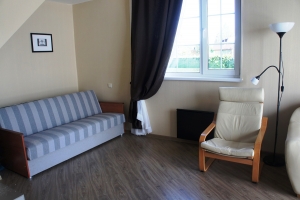 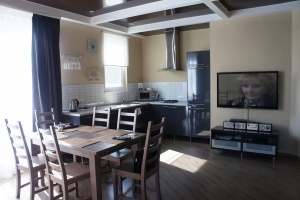 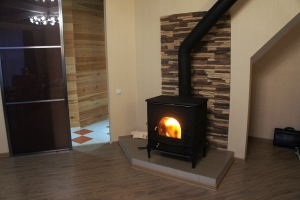 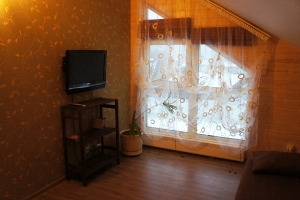 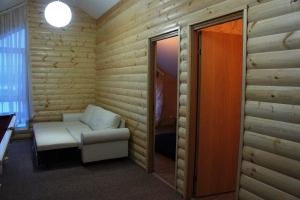 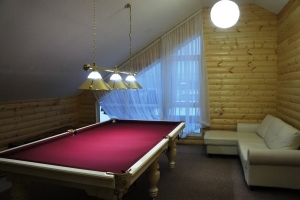 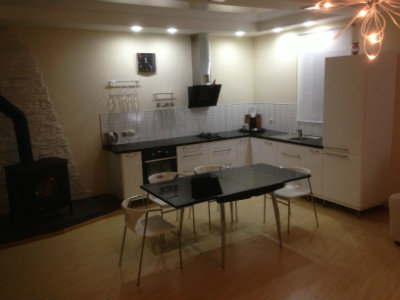 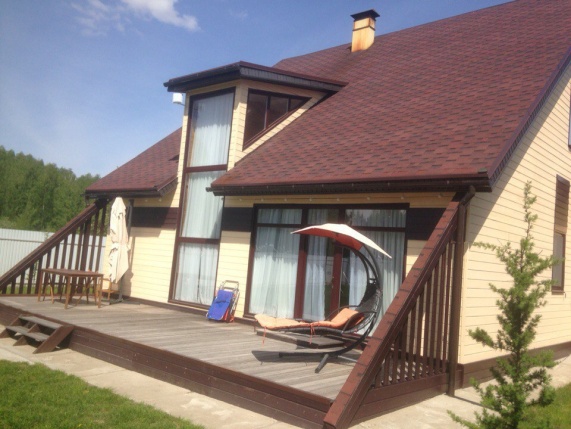 